Patient Information Form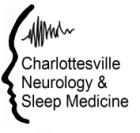 Charlottesville Neurology and Sleep MedicinePatient's Name ___________________________________________________ Age ______                       Last                                      First                                MISS#: __________________   Male ____  Female ____    Birth date _____/_____/________Address _______________________________________ State _____  Zip ______________Home Phone # ________________  Work # ________________  Cell # ________________(include area codes)Marital Status:  Single __________  Married/Partner __________  Widowed __________Patient's Employer _________________________  Address _________________________Spouse/Parent/Partner name ____________________________ Phone ________________Referring Physician _______________________ Primary Care MD ____________________Person to contact in case of emergency __________________________________________Phone # ____________________  Address _______________________________________Name of Insurance Subscriber _________________________________________________Birth date __________________________________ SS# ____________________________Insurance Company __________________________________________________________Policy # ________________________________  Group # ___________________________For your convenience, we will file claims with your insurance company for you.ASSIGNMENT AND RELEASE OF INFORMATIONI hereby assign my insurance benefits to be paid directly to Charlottesvillle Neurology and Sleep Medicine and W. Christopher Winter, MD realizing that I am responsible for any non-covered services.  I also authorize this office to release any pertinent information to my insurance carrier.  Should this account become delinquest, the undersigned agrees to pay all collection costs including attorney's fees.Signature ___________________________________________  Date _________________AUTHORIZATION TO RELEASE MEDICAL INFORMATIONI authorize W. C. Winter to release medical information to ______________________________________________________________relationship to patient____________________________________Signature _______________________________________________Date: _____________________